《攀向理想的梯子》职业探索半日营—北马区报名表格备注：请连同此报名表格及报名费寄至升学情报中心：       32A, Jalan Sungai Long 11/4, Bandar Sungai Long, 43000 Kajang, Selangor.（切勿寄现款，请以Wang Pos或支票注明支付给“FSI Center Sdn Bhd”）或可将报名费汇入Maybank（账号：“FSI Center Sdn Bhd” 512389123315），然后      连同汇款单及报名表格邮寄、电邮（counseling@fsi.com.my）或传真(03-9019       6500)至升学情报中心。任何疑问，请于办公时间（9am至5.30pm）拨电03-9019 7780/7746联络廖雯嫔         小姐。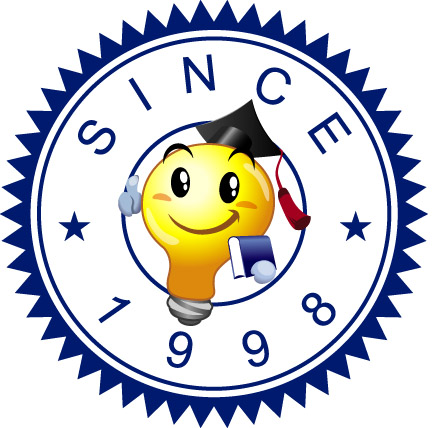 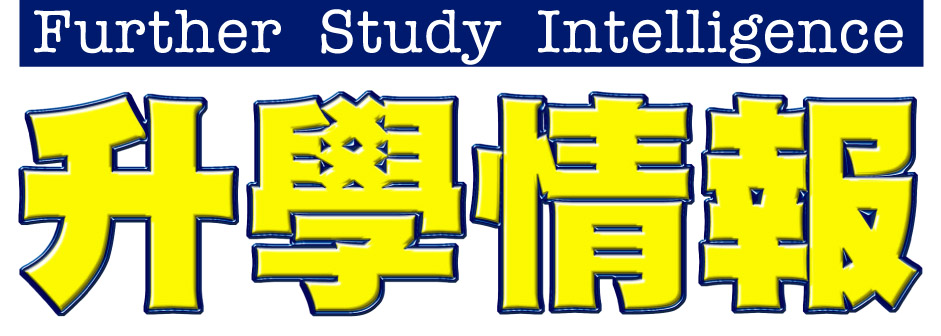 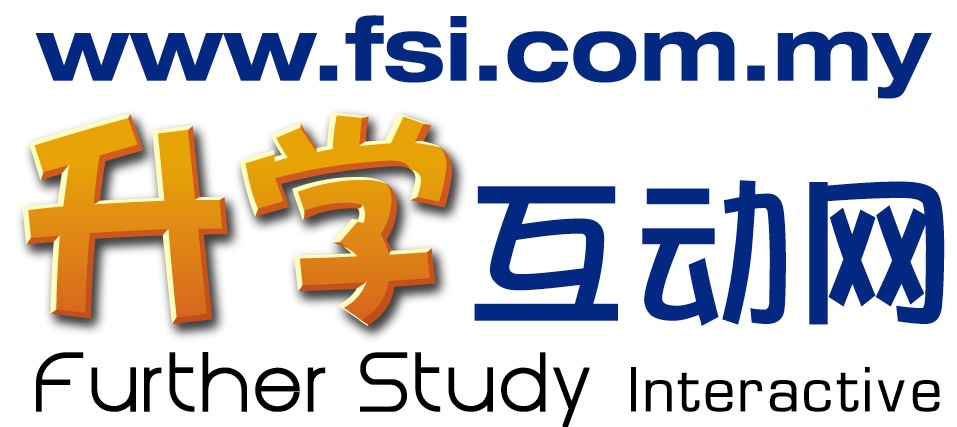 《攀向理想的梯子》职业探索半日营—北马区家长同意书兹同意本人子弟（中/英） ______________________________，在没有学校老师带领之下，报名参加升学情报中心在2013年7月13（星期六），9am – 1pm于槟城菩提国中举行的“《攀向理想的梯子》职业探索半日营”，并遵守主办单位订定的营队规则。规则：全程参与，不迟到，不早退。活动期间不随意脱队以及擅自离开规范的范围。遵守各项活动指示，维持自身纪律。勿携带贵重物品并保管好本身的财务，如有遗失，自负其责。如发生紧急或意外事故，必须即刻通知主办单位。紧急联络人资料：如本人子弟不遵守以上规定而发生意外，责任自负。此致升学情报工作室。家长/监护人签名：___________________	日期 ：______________姓名（中）（中）（中）姓名（英）（英）（英）学校日期13/ 7/ 13 （星期六）时间9am - 1pm地点槟城菩提国中槟城菩提国中槟城菩提国中邮寄地址电话电邮教育资格□SPM      □STPM   □高中统考   □其他（注明）：□SPM      □STPM   □高中统考   □其他（注明）：□SPM      □STPM   □高中统考   □其他（注明）：会员资格□ 2013年度升学情报读者俱乐部会员（RM5）□ 非2013年升学情报读者俱乐部会员（RM 25）□ 2013年度升学情报读者俱乐部会员（RM5）□ 非2013年升学情报读者俱乐部会员（RM 25）□ 2013年度升学情报读者俱乐部会员（RM5）□ 非2013年升学情报读者俱乐部会员（RM 25）